DEAR STUDENTS/ GUESTS,Zonifero - is a virtual map that makes it easier to navigate the Bialystok University of Technology! Install the Zonifero app on your phone and find yourself in the university spaces.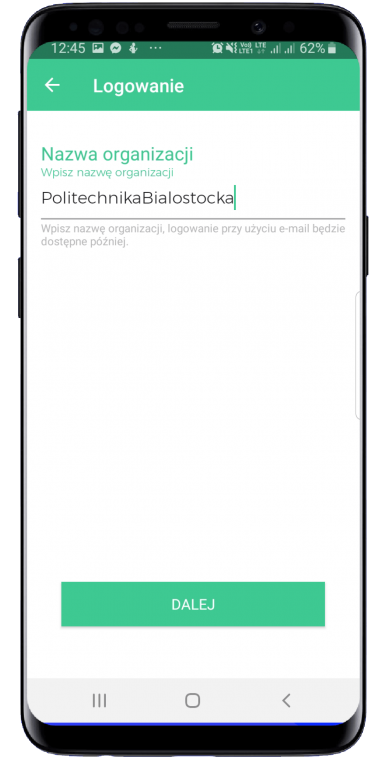 CHOICE OF ORGANIZATIONAfter switching on the application and clicking on the "Login" button, enter the name of the university:  "PolitechnikaBialostocka" (together with no Polish characters).

ACCEPTANCE OF THE REGULATIONS AND SELECTION OF USER'S ROLE
Log in as STUDENT / GUEST and accept the regulations. 

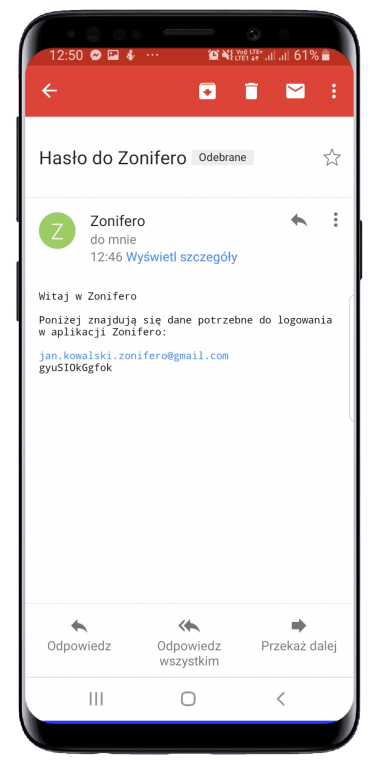 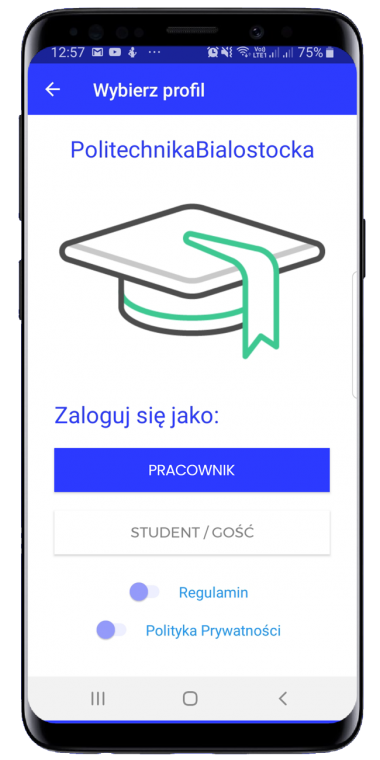 E-MAIL ADDRESS AND PASSWORD FOR ACCOUNTNow enter and approve the e-mail address. After acceptance, log in to your email, that's where the message with the generated password was sent.

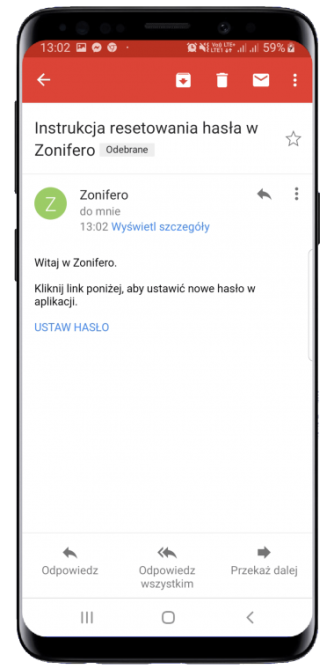 COMPLETING THE PROFILECheck if the profile data is correct. Possibly correct the errors or fill in the information.
MAIN VIEW OF THE AREAAfter completing the profile, the application will redirect you to the main application view.Area at the Bialystok University of Technology:Center for Modern Education, All faculties in the campus at Wiejska Street, Faculty of Engineering Management,Faculty of Architecture Faculty of Forestry. * To switch between areas, drag your finger over the photo or click the arrow on the right and / or left of the photo.

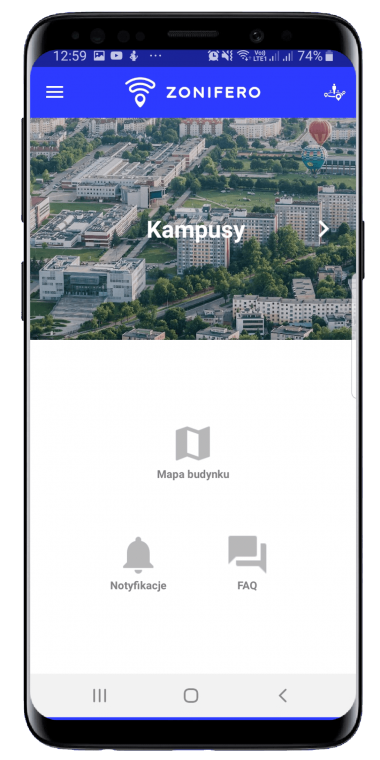 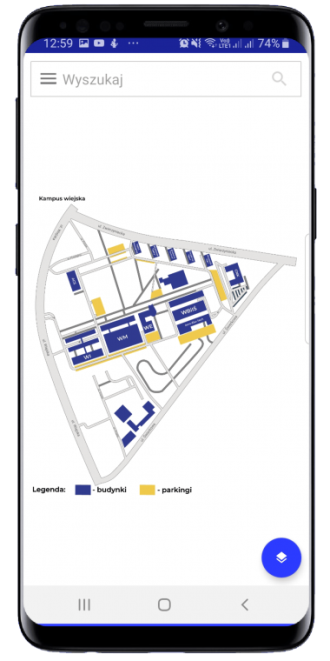 MAP VIEWThe application allows users to view maps made on the basis of site plans. The map view also contains a search engine for defined rooms or other elements within the area. The button in the bottom right corner of the screen allows you to switch between maps / floors in your area.

FAQThis is a university guide for students. At the same time, a collection of answers to frequently asked questions. Each area, departments, campus or CNK has its own defined FAQ.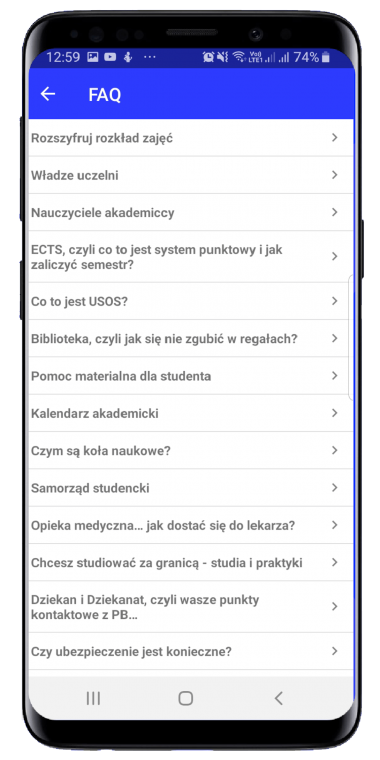 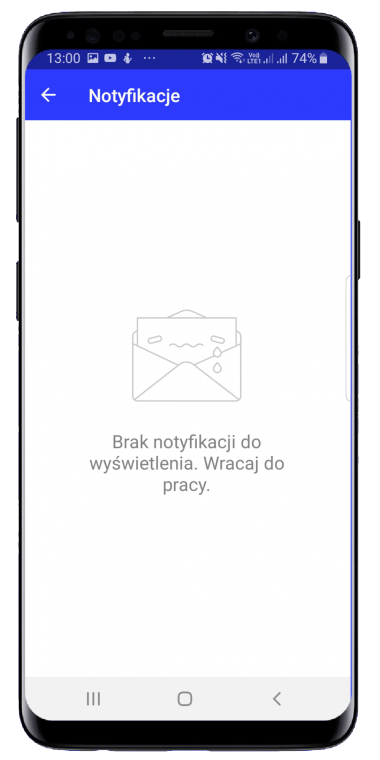 NOTIFICATIONSThese are messages that you can receive from the university authorities or student government. They can refer to rector hours or events. 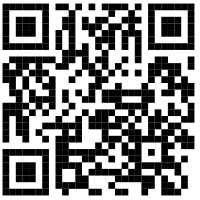 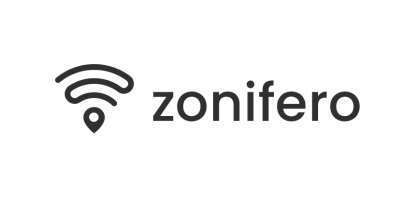 